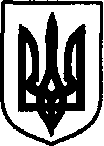 УКРАЇНАДунаєвецька міська рада VII скликанняР І Ш Е Н Н ЯТридцять шостої (позачергової) сесії30 травня 2018 р.                                     Дунаївці	                                                 №21-36/2018рПро створення юридичної особи, як виконавчого органу міської радиКеруючись статтями 26, 54 Закону України «Про місцеве самоврядування в Україні», міська радаВИРІШИЛА: Створити Управління культури, туризму та інформації Дунаєвецької міської ради, як виконавчого органу міської ради. 2. Затвердити Положення про Управління культури, туризму та інформації Дунаєвецької міської ради (додаток 1);3. Керівнику Управління культури, туризму та інформації Дунаєвецької міської ради здійснити заходи з державної реєстрації юридичної особи.4. Відповідальність за виконання рішення покласти на заступника міського голови з питань діяльності ради Н.Слюсарчик.5. Контроль  за виконанням рішення покласти на заступника міського голови з питань діяльності ради (Н.Слюсарчик) та постійну комісію з питань житлово-комунального господарства, комунальної власності, промисловості, підприємництва та сфери послуг (Л.Красовська).Міський голова                                	В.ЗаяцьЗАТВЕРДЖЕНО:       рішенням  тридцять шостої (позачергової) сесії міської ради VІІ скликання від 30.05.2018 року №21-36/2018рПОЛОЖЕННЯ Управління культури, туризму та інформації Дунаєвецької міської радиІ. Загальні засади1.1.  Управління культури, туризму та інформації Дунаєвецької міської ради, в межах території об’єднаної громади  забезпечує виконання покладених на нього завдань та підпорядковується міському голові.1.2. Управління забезпечує виконання на території громади повноважень, встановлених законодавством України у сфері культури, туризму, охорони культурної спадщини, державної мовної політики, кінематографії, міжнаціональних відносин, релігій та захисту прав національних меншин, популяризації та промоції громади, інформаційної діяльністі міської ради, комунікацій з громадськістю політичними партіями та громадськими організаціями, здійснює контроль за їх реалізацією у своїй діяльності керується Конституцією і законами України, актами Президента України та Кабінету Міністрів України, наказами Міністерства культури, та інших центральних органів влади, розпорядженнями міського голови, рішеннями сесії міської ради та виконкому, наказами управління культури, національностей, релігій та туризму Хмельницької обласної державної адміністрації, а також цим Положенням.1.3. Управління культури, туризму та інформації є особою публічного права, має самостійний баланс, реєстраційні рахунки в органах Державної казначейської служби, печатку із зображенням Державного Герба України і своїм найменуванням, власні бланки.1.4 .Місцезнаходження:вул.Шевченка , 50,м.Дунаївці, Хмельницька область.1.5. Юридична адреса:вул.Шевченка, 50,м. Дунаївці Хмельницька область.II. Основними завданнями управління 2.1. Забезпечення реалізації на території громади, культури, мистецтв, туризму,  охорони культурної спадщини, державної мовної політики, кінематографії, міжнаціональних відносин, релігій та захисту прав національних меншин, висвітленням, популяризацію громади та  діяльності міської ради.2.2. Визначення пріоритетів розвитку у сфері культури, туризму та інформаційних технологій.2.3. Виконання програм і здійснення заходів, спрямованих на забезпечення соціального та правового захисту жителів громади у сфері культури, мистецтв, туризму,   охорони культурної спадщини, державної мовної політики, кінематографії, міжнаціональних відносин, релігій та захисту прав національних меншин, сприяння соціальному становленню та розвитку населення.2.4. Координація діяльності місцевих органів влади з питань реалізації сфері культури, туризму,інформаційних технологій, надання їм організаційно-методичної допомоги щодо правильності застосування законодавства у цих сферах.2.5. Забезпечення вільного розвитку культурно-мистецьких процесів;доступності всіх видів культурних послуг і культурної діяльності для кожного жителя громади;участі у формуванні та реалізації державної політики в галузі спеціальної освіти у сфері культури і мистецтва.2.6. Сприяння:відродженню та розвитку традицій і культури української нації, етнічної, культурної самобутності корінного народу і національних меншин;захисту прав професійних творчих працівників та їх спілок, соціальному захисту працівників підприємств, установ та організацій у сферах культури, мистецтва, туризму та охорони культурної спадщини;загальнонаціональній культурній консолідації суспільства, формуванню цілісного культурно-інформаційного простору, захисту та просуванню високоякісного різноманітного культурного продукту.міжнародному співробітництву з питань культури, мистецтв, туризму,  охорони культурної спадщини, державної мовної політики, кінематографії, міжнаціональних відносин, релігій та захисту прав національних меншин.2.7. Організація і проведення культурних заходів серед широких верств населення, залучення їх до збереження та розвитку культурного надбання краю.2.8. Участь у підготовці пропозицій до проектів програм соціально-економічного розвитку громади регіональних  програм розвитку культури, туризму,  охорони культурної спадщиниї, державної мовної політики, міжнаціональних відносин, релігій та захисту прав національних меншин, а також розвитку інформаційних систем.інформаційно-аналітичне забезпечення діяльності органів місцевого самоврядування;сприяння реалізації конституційного права громадян на свободу слова;забезпечення проведення державної політики в інформаційній та видавничій сферах громади;співпраця із засобами масової інформації різних форм власності;створення умов для розвитку інформаційної сфери на території громади;забезпечення комунікативної політики влади та громадськості;аналіз і прогнозування суспільно-політичних процесів на території району;проведення консультацій з громадськістю з питань формування та реалізації державної і регіональної політики;сприяннямісцевим органам влади у забезпеченні взаємодії з політичнимипартіями та громадськимиорганізаціями.III. Управління відповідно до покладених на нього завдань3.1. Аналізує стан і тенденції розвитку культури, туризму, та інформаційних технологій у межах громади і вживає заходів до усунення недоліків.3.2. Розробляє проекти розпоряджень  міського голови,  рішень виконкому та проекти рішень сесій міської ради у визначених законом випадках – що стосується сфери відповідальності  та діяльності управління.  3.3. Бере участь у погодженні проектів нормативно-правових актів, розроблених іншими органами місцевого самоврядування що стосується сфери відповідальності  та діяльності управління.  3.4. Бере участь у розробленні проектів розпоряджень  міського голови,  рішень виконкому та проектів рішень сесій міської ради у визначених законом випадках, головними розробниками яких є інші структурні підрозділи.3.5. Готує самостійно або разом з іншими структурними підрозділами інформаційні та аналітичні матеріали для подання міському голові.
          3.6. Забезпечує здійснення заходів щодо запобігання і протидії корупції.3.7. Готує (бере участь у підготовці) проекти угод, договорів, меморандумів, протоколів зустрічей делегацій і робочих груп у межах своїх повноважень.3.8. Розглядає у встановленому законодавством порядку звернення громадян.3.9. Опрацьовує запити і звернення народних депутатів України та депутатів відповідних місцевих рад.3.10. Забезпечує доступ до публічної інформації, розпорядником якої є управління.3.11. Контролює структурні підрозділи  та надає методичну допомогу з питань здійснення наданих їм законом повноважень у сфері культури ,туризму та розвитку інформаційних комунікацій3.12. Здійснює повноваження, делеговані сісією міської ради.3.13. Забезпечує у межах своїх повноважень виконання завдань мобілізаційної підготовки, цивільного захисту населення, дотримання вимог законодавства з охорони праці, пожежної безпеки.3.14. Організовує роботу з укомплектування, зберігання, обліку та використання архівних документів.3.15. Забезпечує захист персональних даних.3.16. Готує та подає в установленому порядку аналітичні матеріали і статистичну звітність з питань, що належать до його компетенції, відповідним службам.3.17. Здійснює моніторинг проблемних питань реалізації державної політики у сфері культури, туризму, охорони культурної спадщини, державної мовної політики, міжнаціональних відносин, релігій та захисту прав національних меншин, розвитку інтелектуальної власності та інформаційних технологій, готує та подає пропозиції щодо їх врегулювання міському голові.3.18. Готує пропозиції до проектів державних цільових, галузевих та регіональних програм поліпшення становища розвитку культури, туризму, охорони культурної спадщини, державної мовної політики, міжнаціональних відносин, релігій та захисту прав національних меншин, забезпечує їх виконання.3.19. Розробляє і подає на розгляд міській раді  пропозиції до проектів фінансування та матеріально-технічного забезпечення виконання програм і здійснення заходів, спрямованих на поліпшення становища розвитоку культури, туризму, охорони культурної спадщини, державної мовної політики, міжнаціональних відносин, релігій та захисту прав національних меншин.3.20. Готує пропозиції стосовно вдосконалення нормативно-правової бази з питань, що належать до його компетенції, вносить їх у встановленому порядку на розгляд голови міської ради.3.21. Створює умови для розвитку:усіх видів професійного та аматорського мистецтва, художньої творчості, організації культурного дозвілля населення, здобуття освіти у сфері культури і мистецтва, туризму, охорони культурної спадщини, державної мовної політики, міжнаціональних відносин, релігії , захисту прав національних меншин розвитку інформаційних технологій , популяризацію культурних звичаїв та традицій  на території громади;соціальної та ринкової інфраструктури у сфері культури, туризму, охорони культурної спадщини, підвищення рівня матеріально-технічного забезпечення такої інфраструктури;внутрішнього та іноземного туризму, впровадження екскурсійної діяльності.3.22. Сприяє:здійсненню відповідно до законодавства координацію та контроль за діяльністю бібліотек, клубних, музейних, театрально-видовищних, навчальних закладів;удосконаленню туристичної інфраструктури, створенню рівних умов для суб’єктів, що провадять та/або забезпечують провадження туристичної діяльності;захисту прав споживачів культурного і туристичного продукту;організації навчання та фаховій перепідготовці фахівців галузі культури і туризму;формуванню репертуару театрів, кіно-і відео установок, концертних організацій і мистецьких колективів, комплектуванню та оновленню фондів музеїв, бібліотек, організації виставок, розповсюдженню кращих зразків національного кіномистецтва, відродженню та розвитку народних художніх промислів, збереженню культурної спадщини;централізованому комплектуванню та використанню бібліотечних фондів;береженню і відтворенню традиційного характеру середовища та історичних ареалів населених місць, відродженню осередків традиційної народної творчості, народних художніх промислів і ремесел;збереженню та розвитку культури української нації, етнічної, культурної і мовної самобутності корінних народів і національних меншин;діяльності творчих спілок, національно-культурних товариств, громадських організацій, що функціонують у сфері культури, мистецтва, туризму та охорони культурної спадщини;соціальному захисту працівників підприємств, установ та організації у сфері культури, туризму та охорони культурної спадщини;зміцненню взаєморозуміння і терпимості між релігійними організаціями різних віросповідань;Проводить аналіз:ринку туристичних послуг і подає міській раді відомості про розвиток туризму;потреби в працівниках у сфері культури і мистецтва, туризму та охорони культурної спадщини, інформаційних послуг.фінансового забезпечення закладів культури і мистецтва, здійснення видатків на туризм та охорону культурної спадщини,  промоцію громади.3.23. Подає пропозиції міському голові , депутатам , членам виконкому міської ради щодо:формування державної та місцевої політики у сферах культури, туризму , охорони культурної спадщини, державної мовної політики, міжнаціональних відносин, релігій та захисту прав національних меншин, зокрема стосовно вдосконалення нормативно-правового регулювання в зазначеній сфері;надання творчим колективам та установам звання «народний» та «зразковий»;визнання осередків народних, художніх промислів, що потребують особливої охорони, заповідними територіями народних художніх промислів;відзначення працівників підприємств, установ та організацій у сферах культури, туризму, охорони культурної спадщини, учасників аматорських колективів, майстрів народного мистецтва державними нагородами і відомчими відзнаками, застосовує інші форми заохочення;3.24. Бере участь у:реалізації міжнародних проектів у сферах культури, туризму, охорони культурної спадщини, національних відносин;організації та проведенні вітчизняних і міжнародних виставок, виставок-ярмарків, методичних і науково-практичних семінарів, конференцій тощо;розробленні пропозицій щодо будівництва об’єктів культури, залучення інвестицій для розвитку культури, туризму та охорони культурної спадщини.3.25. Надає організаційно-методичну допомогу підприємствам, установам та організаціям у сферах культури, туризму та охорони культурної спадщини.3.26. Здійснює в установленому чинним законодавством порядку:координацію діяльності підприємств, установ та організацій у сфері культури, туризму та охорони культурної спадщини, що перебувають у сфері управління, суб’єктів кінематографії, незалежно від форми власності;заходи щодо підготовки, перепідготовки та підвищення кваліфікації працівників у сфері культури, туризму та охорони культурної спадщини. Контроль за:станом дотримання законодавства з питань демонстрування та розповсюдження фільмів у кіно і відео мережі;збереженням музейних предметів державної частини Музейного фонду України, що занесені до Державного реєстру національного культурного надбання.Забезпечує:доступ юридичних і фізичних осіб до інформації, що міститься у витягах з Державного реєстру нерухомих пам’яток України, а також надає інформацію щодо програм та проектів змін у зонах охорони пам’яток культурної спадщини та історичних ареалах населених місць;дотримання режиму використання об’єктів, пам’яток культурної спадщини місцевого значення, їх територій, зон  охорони;функціонування української мови в усіх сферах суспільного життя;збирання та оброблення статистичних даних у сфері культури, туризму,охорони культурної спадщини і контроль за їх достовірністю;захист гарантованих Конституцією та законами України прав національних меншин, у тому числі проведення Міжнародних, Всеукраїнських, регіональних заходів з питань міжнаціональних відносин;реалізацію прав осіб, які належать до національних меншин України.Інформує управління культури, національностей, релігій  та туризму облдержадміністрації про пошкодження, руйнування, загрозу або можливу загрозу пошкодження, руйнування пам’яток культурної спадщини.3.27. Організовує:проведення фестивалів, конкурсів, оглядів професійного та аматорського мистецтва, художньої творчості, виставок народних художніх промислів, конференцій, форумів, олімпіад, спартакіад, чемпіонатів, турнірів та інших заходів з питань, що належать до його повноважень;надання інформаційних і правових послуг, методичної допомоги з питань культури, туризму та охорони культурної спадщини.3.28. Подає управлінню культури, національностей, релігій  та туризму облдержадміністрації пропозиції, що стосуються приписів щодо охорони пам’яток культурної спадщини місцевого значення, припинення робіт на пам’ятках культурної спадщини, їх територіях та в зонах охорони, якщо ці роботи проводяться за відсутності затверджених або погоджених з відповідним органом охорони культурної спадщини програм та проектів, передбачених Законом України «Про охорону культурної спадщини» дозволів або з відхиленням від них.3.29. Сприяє укладенню охоронних договорів на пам’ятки та об’єкти культурної спадщини, встановленню й утриманню охоронних дошок, охоронних знаків, інших інформаційних написів, позначок на пам’ятках культурної спадщини або на їх територій в межах повноважень, делегованих управлінням культури, національностей, релігій та туризму облдержадміністрації відповідно до закону.3.30. Сприяє у межах своїх повноважень виконанню програм (проектів), розроблених молодіжними та іншими громадськими організаціями.3.31. Координує здійснення заходів, спрямованих на організацію дозвілля молоді, самостійно виконує відповідні програми.3.32. Удосконалює в межах своїх повноважень систему пошуку і відбору талановитих та обдарованоих дітей , сприяє їх підтримці.3.33. Подає управлінню культури, національностей, релігій та туризму облдержадміністрації відомості про проведення гастрольних заходів.3.34. Роз’яснює через засоби масової інформації зміст державної політики у сферах культури, мистецтв, туризму, охорони культурної спадщини, державної мовної політики, міжнаціональних відносин, релігії та захисту прав національних меншин.Розробляє заходи щодо збереження і  розвитку культурного та мовного розвитку національних меншин України.Відповідно до покладених на управління  завдань у сфері інформаційного забезпечення: аналізує, узагальнює і прогнозує розвиток ситуації в інформаційному просторі громади; забезпечує реалізацію державної  політики органів місцевого самоврядування  в інформаційній та видавничій сферах;
подає міському голові інформаційно-аналітичні матеріали, вносить пропозиції щодо формування і реалізації інформаційної політики в громаді;
сприяє розбудові громадянського суспільства; бере участь у підготовці матеріалів для засобів масової інформації з метою забезпечення конституційного права громадян на задоволення їхніх інформаційних потреб;здійснює заходи, спрямовані на розвиток та захист національного інформаційного простору, підтримку засобів масової інформації;забезпечує взаємодію з політичними партіями та громадськими організаціями з питань, що належать до його компетенції; аналізує та прогнозує розвиток суспільно значимих процесів в громаді;співпрацює із засобами масової, організовує брифінги та конференції посадових осіб  Дунаєвецької міської ради.інформує редакції засобів масової інформації про діяльність міської ради, її структурних підрозділів;розробляє і здійснює заходи, спрямовані на розвиток і захист інформаційної сфери громади;вживає заходів з метою доведення до відома населення через засоби масової інформації змісту законів України, указів Президента України, постанов Кабінету Міністрів України з питань внутрішньої та зовнішньої політики, рішень сесій  та виконкому міської ради , розпоряджень міського голови.забезпечує висвітлення засобами масової інформації офіційної точки зору керівництва міської ради та депутатів з найважливіших питань внутрішньої та зовнішньої політики;сприяє розвитку видавничої справи з метою задоволення потреб населення у друкованій продукції;готує пропозиції до проектів місцевих бюджетів та програм соціально-економічного розвитку району з питань підтримки засобів масової інформації;надає засобам масової інформації, суб’єктам видавничої справи всіх форм власності методичну, організаційно-практичну та консультаційну допомогусприяє розвитку конкуренції в інформаційній та видавничій сферах;бере участь у підготовці пропозицій щодо формування регіональної політики в інформаційній та видавничій сферах;вживає заходів щодо оприлюднення у мережі Інтернет об’єктивної соціально-політичної, економічної, освітньої, правової, науково-технічної та інших видів інформації про громаду;інформаційне наповнення розділу «Новини» офіційного веб-сайту міської ради та оприлюднення в мережі Інтернет інформації про суспільно-політичний, соціально-економічний, культурний, науково-технічний розвиток на території громади та держави в цілому.V. Управління має право4.1. Залучати до розгляду питань, що належать до його компетенції, спеціалістів інших структурних підрозділів органів місцевого самоврядування, підприємств, установ та організацій (за погодженням з їх керівниками), представників об’єднань громадян (за згодою).4.2. Отримувати в установленому порядку від інших структурних підрозділів органу місцевого самоврядування, підприємств, установ та організацій інформацію, документи та інші матеріали, необхідні для виконання покладених на нього завдань.4.3. Скликати в установленому порядку наради, конференції і семінари, утворювати експертні ради, робочі групи з питань, що належать до його компетенції.4.4. Вносити в установленому порядку пропозиції щодо удосконалення роботи з питань культури, туризму,і нформаційної діяльності4.5. Під час виконання покладених на управління  завдань , взаємодіє з іншими структурними підрозділами органу місцевого самоврядування, а також з підприємствами, установами, організаціями, громадянами та їх об’єднаннями.4.6. Користуватися в установленому порядку інформаційними базами органів виконавчої влади, системами зв’язку і комунікацій, мережами спеціального зв’язку та іншими технічними засобами.4.7. Управління в встановленому законодавством порядку та у межах повноважень взаємодіє з іншими структурними підрозділами, міської ради ,органами місцевого самоврядування, територіальними органами міністерств, інших центральних органів виконавчої влади, а також підприємствами, установами та організаціями з метою створення умов для провадження послідовної та узгодженої діяльності щодо строків, періодичності одержання і передачі інформації, необхідної для належного виконання покладених на нього завдань та здійснення запланованих заходів.4.8. Управління очолює начальник, який призначається на посаду та звільняється з посади міським головою у порядку визначеним діючим законодавством України.V. Начальник управління5.1. Здійснює повноваження керівника служби у органах місцевого самоврядування.5.2. Здійснює керівництво діяльністю управління, несе персональну відповідальність за виконання покладених на управління  завдань, організацію та результати його діяльності, сприяє створенню належних умов праці у управлінні.5.3. Подає на затвердження положення про управління.5.4. Затверджує посадові інструкції працівників управління, керівників структурних підрозділів управління та розподіляє обов’язки між ними.5.5. Планує роботу управління, вносить пропозиції щодо формування планів роботи.5.6. Видає в межах своїх повноважень накази, організовує контроль за їх виконанням.5.7. Вживає заходів щодо вдосконалення організації та підвищення ефективності роботи управління.5.8. Звітує перед міським головою про виконання покладених на управління завдань та затверджених планів роботи.5.9. Може входити до складу виконавчого комітету міської ради.5.10. Вносить пропозиції щодо розгляду на засіданнях виконавчого комітету , сесії  міської ради питань, що належать до компетенції управління  та розробляє проекти відповідних рішень.5.11. Може брати участь у зборах та сходах сіл територіальної громади.5.12. Представляє інтереси управління у взаємовідносинах з іншими структурними підрозділами міської ради, міністерствами, центральними органами виконавчої влади, органами місцевого самоврядування, підприємствами, установами та організаціями за дорученням міського голови.5.13. Подає на затвердження міському голові  проекти кошторису та штатного розпису управління в межах визначеної граничної чисельності та фонду оплати праці його працівників.5.14. Розпоряджається коштами, що передбачені для виконання покладених на управління завдань і його утримання, у межах затвердженого кошторису.5.15. Здійснює у встановленому чинним законодавством добір кадрів.5.16. Спрямовує і координує діяльність підпорядкованих установ та організацій з питань культури, туризму.5.17. Організовує роботу з підвищення рівня професійної компетентності службовців місцевого самоврядування  управління.5.18. Проводить особистий прийом громадян з питань, що належать до повноважень управління .5.19. Забезпечує дотримання працівниками правил внутрішнього трудового розпорядку та виконавської дисципліни.5.20. Забезпечує у межах повноважень здійснення заходів щодо запобігання і протидії корупції, контроль за їх здійсненням в управлінні, установах та організаціях, що належать до сфери впливу управління.5.21. Організовує планово-фінансову роботу  управління5.22. Виконує функції головного розпорядника коштів для установ культури, мистецтва, туризму, інформаційних центрів, центрів охорони культурної спадщини,  що фінансуються з місцевого бюджету.5.23. Входить до складу ради управління культури, туризму та інформації.5.24. Здійснює інші повноваження, визначені чинним законодавством.5.25. Начальник управління культури, туризму та інформації утвореного, як юридична особа публічного права,здійснює повноваження з питань служби в органах місцевого самоврядуваванняа організації роботи інших працівників цього управління.5.26. Начальник управління культури, туризму та інформації може мати заступників, які призначаються на посаду та звільняються з посади відповідно до законодавства про  службу в органах місцевого самоврядування.5.27. Для погодженого вирішення питань, що належать до повноважень управління може утворюватися рада у складі начальника управління(голова ради), інших працівників у правління, керівників підприємств, установ та організацій у сферах культури, мистецтв, туризму, охорони культурної спадщини, організацій національних меншин тощо. У разі потреби до складу ради можуть бути включені інші особи. Персональний склад ради та положення про неї затверджується розпорядженням міського голови за поданням начальника управління. Рішення ради проводяться в життя наказами начальника управління.5.28. Управління утримується за рахунок коштів місцевого бюджету.5.29. Граничну чисельність, фонд оплати праці працівників управління визначає міський голова із затвердженням сесії міської ради у межах відповідних бюджетних призначень.5.30. Управління культури, туризму та інформації є бюджетною неприбутковою організацією.Секретар міської ради                                                                                М.Островський